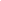 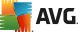 AVG antivirus softver proverio je ovu e-poruku na viruse. 
www.avg.com 